Konfigurasi Frame RelayTeori SingkatFrame Relay adalah protokol WAN yang beroperasi pada layer pertama dan kedua dari model OSI, dan dapat diimplementasikan pada beberapa jenis interface jaringan. Protokol ini teknologi komunikasi berkecepatan tinggi yang telah digunakan pada ribuan jaringan di seluruh dunia untuk menghubungkan LAN, SNA, Internet dan bahkan aplikasi suara/voice.Frame relay adalah cara mengirimkan informasi melalui Wide Area Network (WAN) yang membagi informasi menjadi frame atau paket. Masing-masing frame mempunyai alamat yang digunakan oleh jaringan untuk menentukan tujuan. Frame-frame akan melewati switch dalam jaringan frame relay dan dikirimkan melalui “virtual circuit” sampai tujuan.Tujuan PraktikumLaporan ini dibuat sebagai panduan umum dalam membuktikan percobaan Frame Relay. Praktikum inipun ditujukan agar mahasiswa tahu cara mengkonfigurasi Frame Relay.Alat dan BahanHardware	: Laptop/PCSoftware	: Cisco Packet TracerElemen KompetensiLatihan pertama – Topologi Jaringan1. Buatlah topologi seperti berikut ini. Connectionnya menggunakan automatic saja. Nama Router diganti, Router0: HeadOffice, Router1: BranchOffice. cara: klik nama router, 0 atau 1>ketik nama penggantinyaLatihan Kedua – Konfigurasi PC1. Atur Ip Address dan Gateway semua PC.Latihan Ketiga – Konfigurasi Router1.  Untuk konfigurasi IP Address dan Frame Relay Router, klik icon Router dan masukan perintah berikut pada tab CLI:Jika keluar pertanyaan seperti ini, silahkan ketik ‘no’ lalu Enter. RETURN = Enter2. Masuk ke Router0 (HeadOffice) dan pilih opsi CLI.Router>			enableRouter#			configure terminalRouter(config)#		hostname HeadOfficeHeadOffice(config)#		interface se2/0HeadOffice(config-if)#	ip address 10.0.0.1 255.0.0.0HeadOffice(config-if)#	encapsulation frame-relayHeadOffice(config-if)#	frame-relay lmi-type ansiHeadOffice(config-if)#	frame-relay interface-dlci 50HeadOffice(config-if)#	no shutdownHeadOffice(config-if)#	exitHeadOffice(config)#		interface fastEthernet0/0HeadOffice(config-if)#	ip address 192.168.10.1 255.255.255.0HeadOffice(config-if)#	no shutdownHeadOffice(config-if)#	exit3. Masuk ke Router1 (BranchOffice) lalu pilih CLIRouter>			enableRouter#			configure terminalRouter(config)#		hostname BranchOfficeBranchOffice(config)#	interface se2/0BranchOffice(config-if)#	ip address 10.0.0.2 255.0.0.0BranchOffice(config-if)#	clock rate 64000BranchOffice(config-if)#	encapsulation frame-relayBranchOffice(config-if)#	frame-relay lmi-type ansiBranchOffice(config-if)#	frame-relay interface-dlci 60BranchOffice(config-if)#	no shutdownBranchOffice(config-if)#	exitBranchOffice(config)#	interface fastEthernet0/0BranchOffice(config-if)#	ip address 192.168.20.1 255.255.255.0BranchOffice(config-if)#	no shutdownBranchOffice(config-if)#	exitLatihan Keempat – Konfigurasi Cloud1.  Klik icon Cloud, tambahkan DLCI dan ubah jenis LMI untuk HeadOffice pada interface serial0 milik Cloud.2. Untuk BranchOffice, tambahkan DLCI dan ubah juga jenis LMI-nya pada interface serial1 milik Cloud.3.  Masih di window Cloud. Klik Frame Relay di bagian Connections, tambahkan Frame Relay antara serial0 dan serial1, Serial0 | HeadOffice <-> Serial1 | BrachOffice, kemudian klik add.4.  Mengatur konfigurasi Routing Protocol.Klik kembali router HeadOffice dan masukan perintah konfigurasi berikut pada CLI:HeadOffice(config)#				router rip HeadOffice(config-router)#			version 2HeadOffice(config-router)#			network 10.0.0.0HeadOffice(config-router)#			network 192.168.10.0HeadOffice(config-router)#			network 192.168.20.0 HeadOffice(config-router)#			exit HeadOffice(config)#				exit HeadOffice#					copy running-config startup-config Destination filename [startup-config]?	[di sini kalian tekan Enter aja]Building configuration... [OK]5.  Mengatur konfigurasi Routing Protocol.Klik kembali router BranchOffice dan masukan perintah konfigurasi berikut pada CLI:BranchOffice(config)#			router ripBranchOffice(config-router)#			version 2BranchOffice(config-router)#			network 10.0.0.0BranchOffice(config-router)#			network 192.168.20.0 BranchOffice(config-router)#			network 192.168.10.0 BranchOffice(config-router)#			exit BranchOffice(config)#			exit BranchOffice#					copy running-config startup-config Destination filename [startup-config]? 	[di sini kalian tekan Enter aja]Building configuration... [OK]Latihan Kelima – Testing Jaringan1.  Lakukan test koneksi pada Command Prompt PC0, ping PC1, PC2, dan PC3Soal LatihanSoal:Apa itu Frame Relay?Apa kegunaan dari Frame Relay?Jawaban:
1. 
2. KesimpulanDalam pengerjaan praktikum Jaringan Komputer, …Kita juga dapat mengetahui…Cek List ()Formulir Umpan BalikKeterangan:MenarikBaikCukupKurangNama:(Isi Nama Anda)NIM:
(Isi NIM Anda)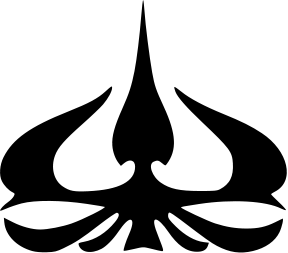 MODUL 8Nama Dosen:Adrian Sjamsul QamarHari/Tanggal:Hari, Tanggal Bulan 2022PraktikumJaringan KomputerNama Asisten Labratorium:Azhar Rizki Zulma
065001900001Andra Reviansyah 065002000014Ricky Saputra 064002000014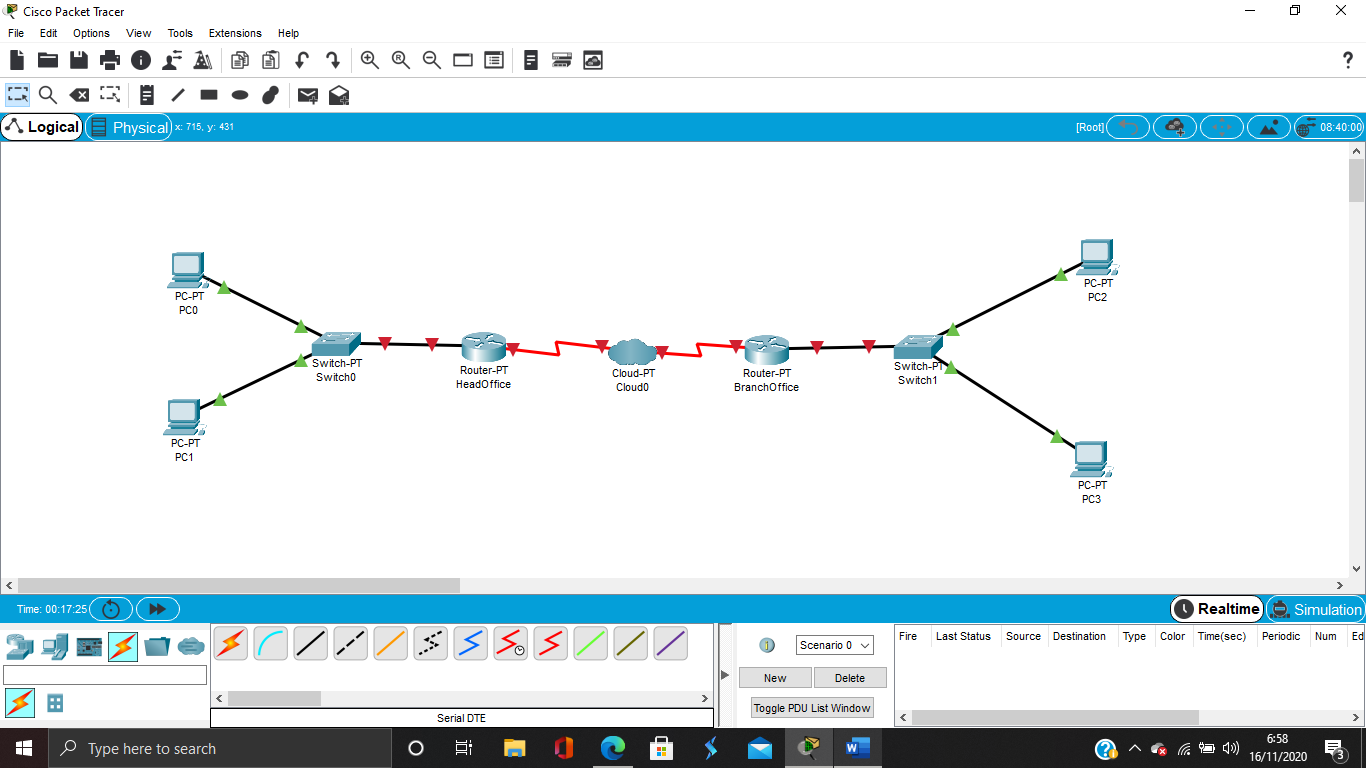 Gateway : 10.0.0.1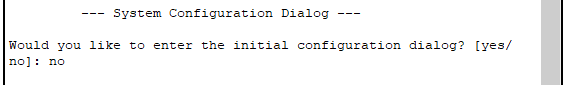 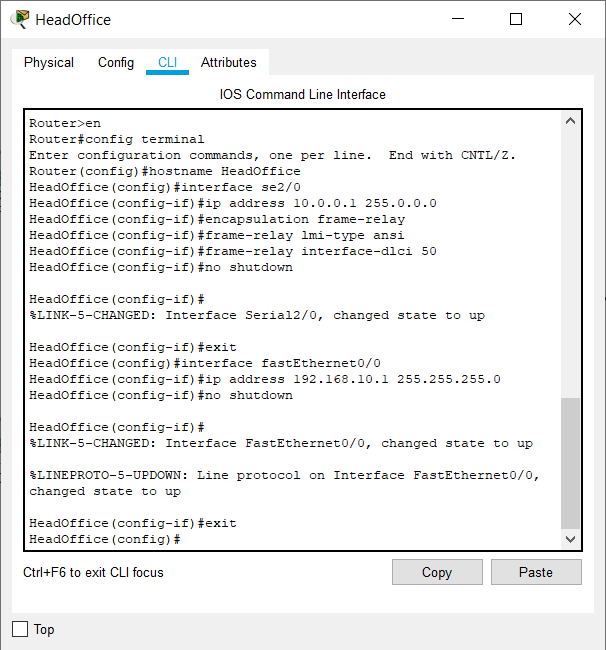 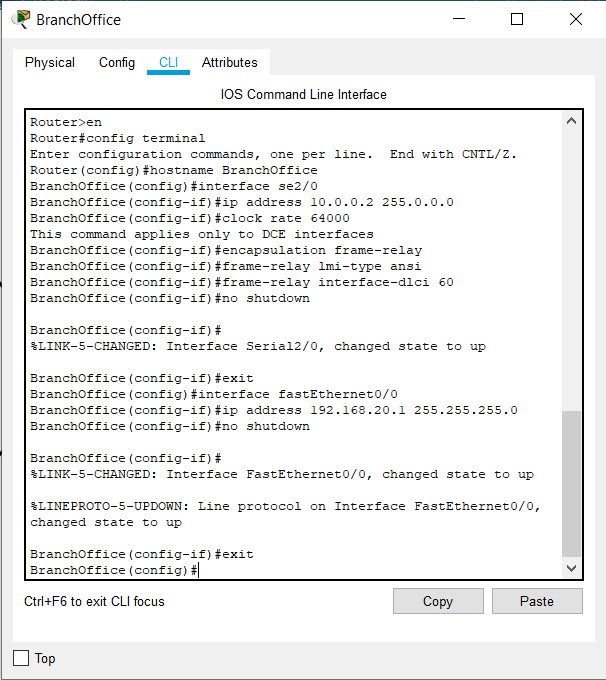 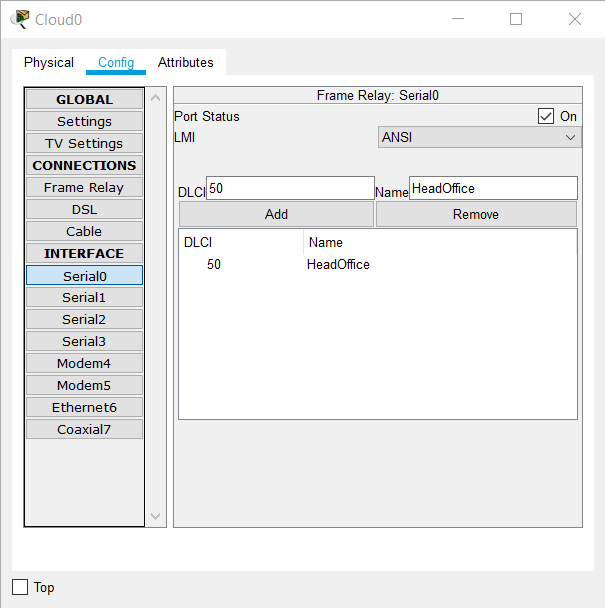 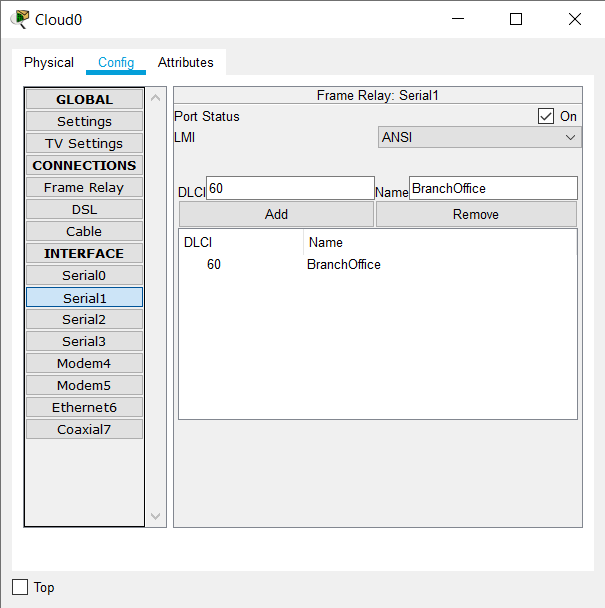 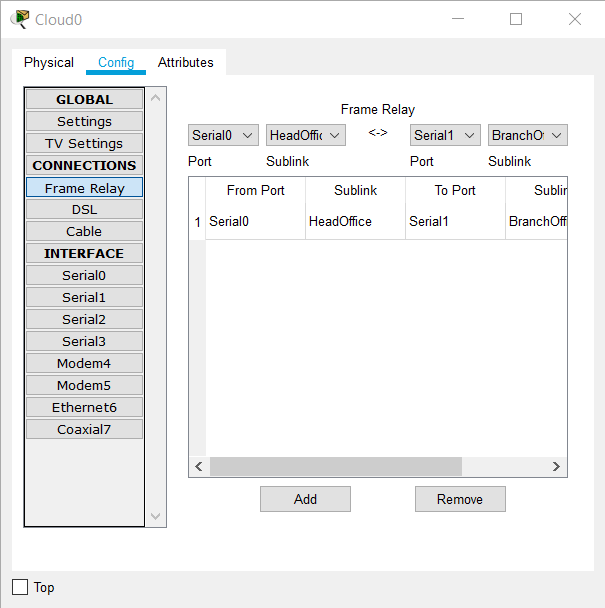 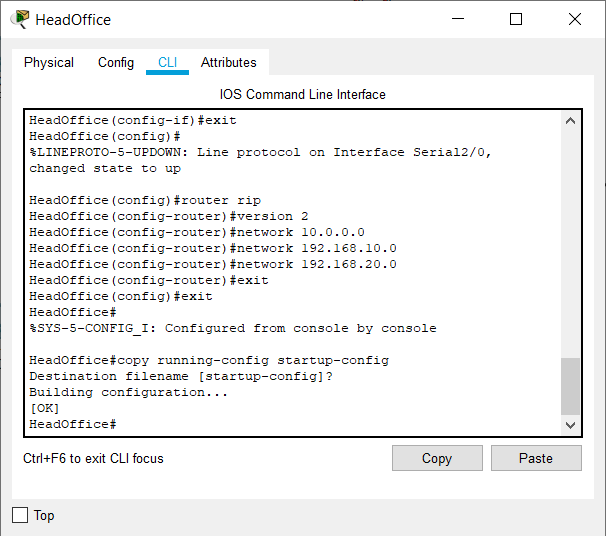 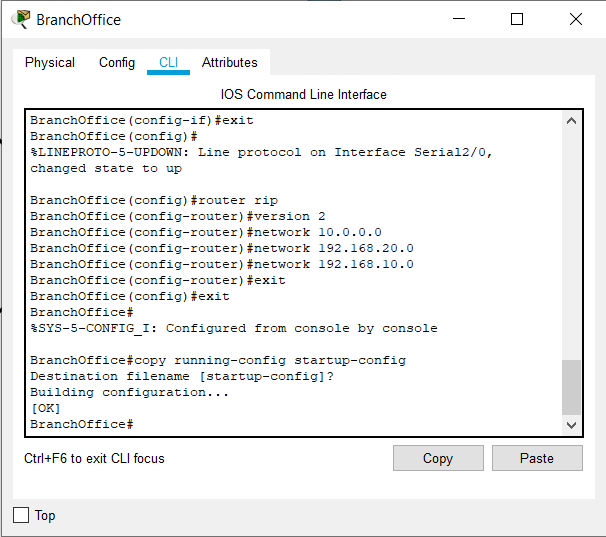 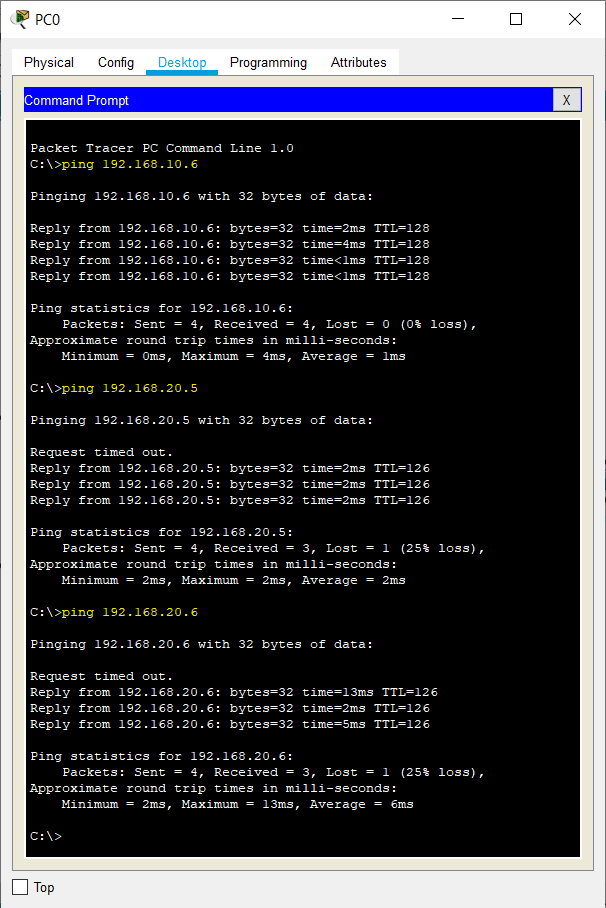 NoElemen KompetensiPenyelesaianPenyelesaianNoElemen KompetensiSelesaiTidak Selesai1.Latihan Pertama…2.Latihan Kedua…3.Latihan Ketiga…4.Latihan Keempat…5.Latihan Kelima…NoElemen KompetensiWaktu PengerjaanKriteria1.Latihan Pertama… Menit…2.Latihan Kedua… Menit…3.Latihan Ketiga… Menit…4.Latihan Keempat… Menit…5.Latihan Kelima… Menit…